Číslo šablony: III/2VY_32_INOVACE_P7_2.14Tematická oblast: Svět na DVD a VCBrazílie                    Typ: DUM - pracovní list                    Předmět: ZeměpisRočník:  5. r. (6leté), 3. r. (4leté)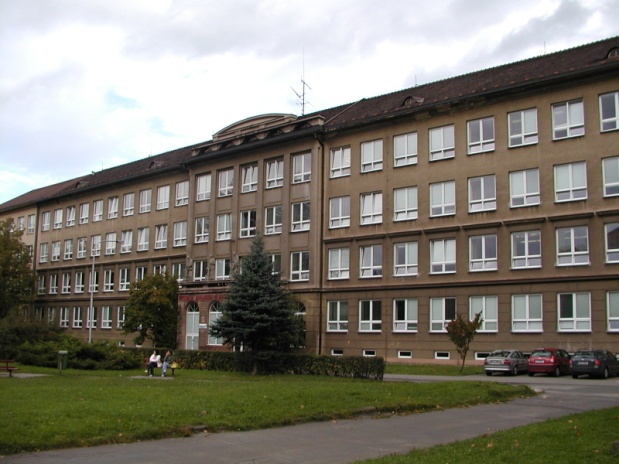 Zpracováno v rámci projektuEU peníze školámCZ.1.07/1.5.00/34.0296Zpracovatel:
Mgr. Ivana KuczynskáGymnázium, Třinec, příspěvková organizaceDatum vytvoření: únor 2013   Metodické pokyny :Pracovní list se týká metod, které se používají pro zpracování informací v geografii.Je určen studentům 3.ročníku čtyřletého studia a 5. ročníku šestiletého studia (v rámci kapitoly REGIONÁLNÍ GEOGRAFIE EVROPY) a využití je možné také v semináři v šestém ročníku.     Inovace spočívá ve využití interaktivního prostředí .Ke zpracování pracovního listu budeme potřebovat DVD Brazílie od ABCD video s.r.o.,2006            a Školní atlas dnešního světa (M. Hanus, L. Šídlo, TERRA, 2011)1. Hodinu před tím než pustíme film, rozdáme žákům pracovní listy a řekneme , aby doma    vypracovali úkol č.2.2. V následující hodině   společně s žáky pomocí tabulek v učebnici provedeme   kontrolu úkolu  č.2. Na nástěnné mapě ukážeme místa z úkolu č.1.3. Těsně před tím než pustíme film, projdeme s žáky ostatní úkoly v pracovním listu a upo –     zorníme je, na co se ve filmu mají zaměřit.4. Pustíme film „ Brazílie“ . V průběhu filmu žáci vyplní zbývající úkoly.5. Po skončení filmu vybereme pracovní listy.díky přistěhovalcům z ………        … Brazílie1. Mapa. Základní pojmy :Brazilská vysočina,Guyanská vysočina,Amazonská nížina,     Amazonka, přítoky Amazonky, Paraná, Pantanal, plošina Mato Grosso, ř.Iguacu,    vdp. Iguacu, vod.nádrž Itaipú    města: Salvador, Belém, Manuas, Brasília, Rio de Janeiro, Sao Paulo, Belo Horizonte,                 Fortaleza, Curitiba, Porto Alegre.2. Základní údaje .    rozloha :                                                            hl.město :    počet obyvatel :                                               rasové složení :    státní zřízení :                                                   náboženství :    administrativní dělení :                                  úřední  jazyk :    nejvýznamnější kulturní akce :                          nejoblíbenější sport : 3. Vybraná místa .    a) Jihovýchod        Rio de Janeiro :        počet obyvatel……………………………………        názvy nejznámějších pláží…………………………………………….        hora……………………………………………………………..        socha………………………………………………………..        Sao Paulo        počet obyvatel………………………………..pořadí ve světě…………………….        nejvýznamnější centrum……………………………………………………………………..        původně město ( čeho)………………………………………………………….        národnosti …………………………………………………………………..        negativní jev, který vzniká v důsledku velkého přistěhovalectví…………………………………        další města v této oblasti    b) Severovýchod        Salvador        v letech 1549 – 1763 bylo…………………………………vybudováno( kým)………………        pěstování……………………………………………        masový dovoz otroků z ……………………………………………………..        důležité zaměstnání také…………………………………        pláže………………………………………………………        pevnost……………………………………………………        Fortaleza        počet obyvatel ………………………………………        pobřeží tvoří…………………………………….        pěstování……………………………………………        další zaměstnání…………………………………………..         poblíž menší zajímavá města…………………………………    c) Středozápad         Brasília        hl. město od roku…………………………………..prezident v té době……………………..        architekt…………………………………............         vzhled města…………………………………….styl…………………………………         zajímavé stavby……………………………………………………………………………         počet obyvatel………………………………………………………..         Mato Grosso         ………………………………………………………..         Pantanal         vysvětli pojem…………………………………………………         fauna……………………………………………………………  d) Amazonie        rozloha……………………………………..        podíl deštných  lesů ve světě…………………………………..        řeky…………………………………………………….        nebezpečí pro Amazonii představuje kdo a proč………………………………………………….        ………………………………………………………………………………….        fauna…………………………………………………………..        původní obyvatelé……………………………………………………        2 města jako vstupní brány………………………………………..    e) Jih        hranice 3 států…………………………………………………….        řeky……………………………………………………………….        na řece …………………se nacházejí vodopády…………………………….patří k ……        ……………………………padají z výšky………………………………..        na řece ………………………. přehrada……………………………vyrábí…………….        podíl na celkovém množství v Brazílii je ……………………..        této oblasti se také říká………………………………,je to díky přistěhovalcům z …………………………………..……………………………………………………..Použitá literatura :Archiv autora